申込書　  FAX：03-3224-2398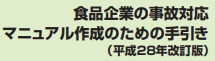 　　お申込先　：一般財団法人食品産業センター　企画調査部				　　　　　　 〒107-0052　東京都港区赤坂1-9-13　三会堂ビル3階			  　 　　　　　　TEL：03-3224-2366　/　FAX：03-3224-2398下記にご記入のうえ、郵送またはFAXにてお申し込みください。出版物に請求書（代金と実費送料）を同封させていただきますので、ご確認のうえお振り込みください。恐れ入りますが、振込手数料はご負担ください。食品産業センター会員様に限り、本体価格から２割引させていただきます。会員様は、貴社・貴団体名の欄（会員）にマルをお付け下さい。同一住所で10冊以上お申込の場合、送料を無料といたします。　　　　　　　　　　　　　　         　　　お申込日　　　　　　　年  　　月　  　日お届けに１週間から１０日ほどかかる場合がございます。ご了承ください。	お　申　込　名お　申　込　名価　　格（税込）申　込　数食品企業の事故対応マニュアル作成のための手引　　（平成28年改訂版）食品企業の事故対応マニュアル作成のための手引　　（平成28年改訂版）3,300円（本体3,000円+税10％）(送料別)（※10冊以上は送料無料）　　　　　冊 お届け先ご住所〒　　　　　　〒　　　　　　〒　　　　　　貴社・貴団体名　　　　　　　　　　　　　　　　　　　(　一般 ・ 会員　)　　　　　　　　　　　　　　　　　　　(　一般 ・ 会員　)　　　　　　　　　　　　　　　　　　　(　一般 ・ 会員　)ご所属（部課名等）お名前(ふりがな)　　　　　　　　　　　　　　　　　　　　　　　　　　　　　　様　(ふりがな)　　　　　　　　　　　　　　　　　　　　　　　　　　　　　　様　(ふりがな)　　　　　　　　　　　　　　　　　　　　　　　　　　　　　　様　TEL/ FAX　　　　　　　　　　　　/　　　　　　　　　　　　　　　　　　　　　　　　　/　　　　　　　　　　　　　　　　　　　　　　　　　/　　　　　　　　　　　　　備　考※請求先が異なる場合や、見積書・受領書が必要な場合などはこちらにお書きください。※請求先が異なる場合や、見積書・受領書が必要な場合などはこちらにお書きください。※請求先が異なる場合や、見積書・受領書が必要な場合などはこちらにお書きください。